ПРИГЛАСИТЕЛЬНЫЙ ШКОЛЬНЫЙ ЭТАПВСЕРОССИЙСКОЙ ОЛИМПИАДЫ ШКОЛЬНИКОВРОБОТОТЕХНИКА. 2020 г. 8–10 классыТеоретический турЗа каждый правильный ответ даётся 1 балл.Вычислите: 1 км 234 см × 40 дм 50 смОтвет выразите в квадратных дециметрах. В ответ запишите только число.Ответ: 451 053Определите, к какому из приведённых типов профессий относится профессия «кинолог».А) человек – знак;Б) человек – природа;В) человек – техника;Г) человек – человек;Д) человек – художественный образ.Ответ: БИз использованных пластиковых бутылок можно получить много полезных вещей, например одежду и обувь. Для изготовления новой футболки требуется около 7–10 бутылок, а для изготовления свитера – от 40 до 60. Если на изготовление новой футболки из полиэстера уходит 9 пластиковых бутылок, то сколько футболок можно будет изготовить из 200 таких пластиковых бутылок? В ответ запишите только число.Ответ: 22Рассмотрите приведённую фотографию. Определите, какой бытовой прибор на ней изображён.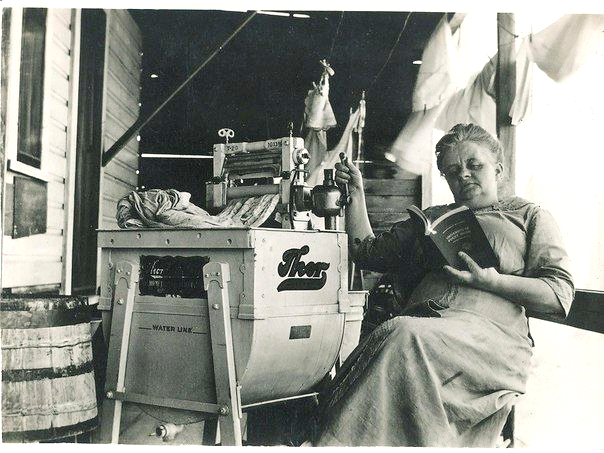 А) фритюрница;Б) мультиварка; В) соковыжималка;Г) кухонный комбайн;Д) стиральная машина;Е) микроволновая печь;Ж) электрический чайник.Ответ: ДС помощью двух шкивов и ремня Даша собрала ременную передачу. Радиус ведущего шкива равен 30 мм. За пять минут ведущий шкив делает 60 оборотов. При этом частота вращения ведомого шкива равна 40 оборотов в минуту. Определите, чему равен диаметр ведомого шкива. Ответ дайте в миллиметрах. В ответ запишите только число.Ответ: 18Саша сделал чертёж и нанёс на него размеры в миллиметрах (см. чертёж).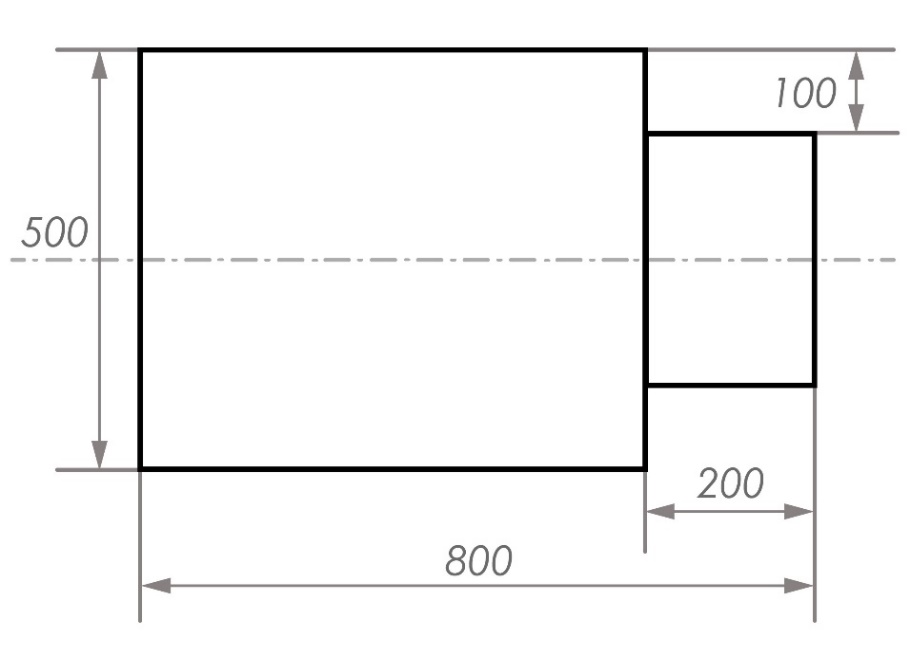 ЧертёжОпределите, чему равна площадь данной фигуры. Ответ дайте в квадратных дециметрах. В ответ запишите только число.Ответ: 36В комплект робототехнического полигона входят три горки (см. схему комплекта горок). Все горки имеют одинаковую высоту и одинаковый коэффициент трения.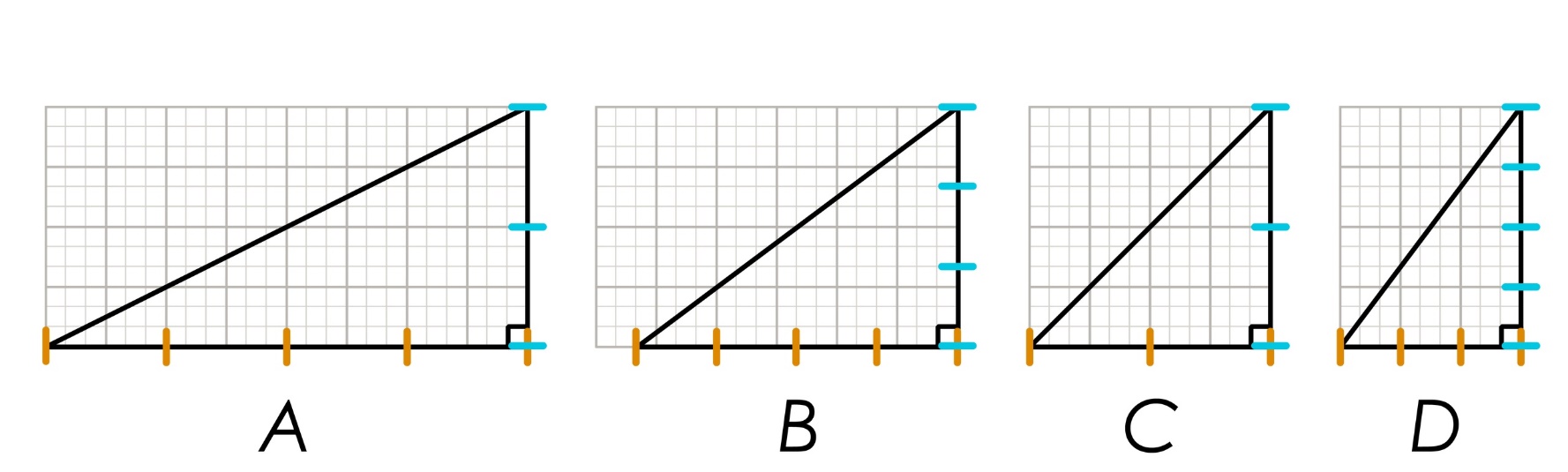 Схема комплекта горокОпределите, по какой горке одному и тому же роботу будет проще всего подняться наверх.А) горка A;Б) горка B;В) горка C.Ответ: АВ комплект робототехнического полигона входят три горки (см. схему комплекта горок). Все горки имеют одинаковую высоту и одинаковый коэффициент трения.Схема комплекта горокОпределите, с какой минимальной силой робот должен тянуть груз массой 200 г вдоль наклонной плоскости В, чтобы поднять его по этой наклонной плоскости? Примите g ≈ 10 м/с2. Силой трения пренебрегите. Ответ дайте в ньютонах. При необходимости ответ округлите до десятых. В ответ запишите только число, например 0,1.Ответ: 1,2Робот, двигаясь равномерно и прямолинейно, за 1 минуту проезжает 6 м. При этом его моторы работают с максимальной мощностью. Определите, за какое время робот, двигаясь равномерно и прямолинейно, преодолеет расстояние в 1 м 40 см, если мощность его моторов понизят до 50 % от максимальной.Ответ дайте в секундах. В ответ запишите только число.Ответ: 28В первой половине тридцатых годов XX в. в СССР начало активно развиваться танкостроение. Для прорыва сильно укреплённых позиций создали средние танки 
Т-28 и тяжёлые Т-35. Танк Т-28 имел трёхбашенную, а Т-35 – пятибашенную конструкцию. В конце тридцатых годов от подобных машин стали отказываться. Главная причина – броневая защита у большинства танков, созданных в тридцатые годы, требовала усиления. Увеличение толщины брони ведёт к увеличению массы танка, что может ухудшить скорость и проходимость машины. Соответственно, произошёл отказ от многобашенной архитектуры.В этот период разрабатывают такие модели танков, как КВ-1 и Т-34. Во время Великой Отечественной войны танки активно совершенствовались. Рассмотрите чертёж танка Т-34. Определите, на какой из приведённых фотографий изображён танк Т-34.Ответ: Д11–12.	Робот оснащён двумя отдельно управляемыми колёсами, радиус каждого из колёс робота равен 8 см. Левым колесом управляет мотор А, правым колесом управляет мотор В. Колёса напрямую подсоединены к моторам (см. схему робота).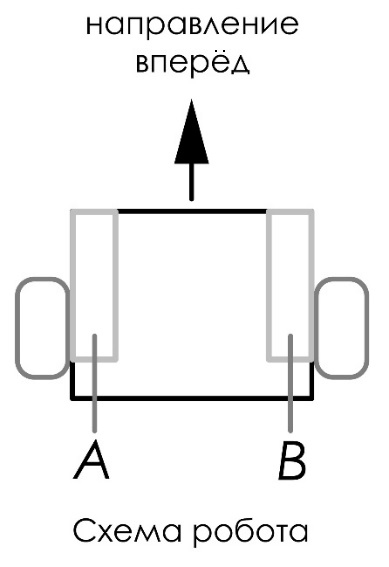 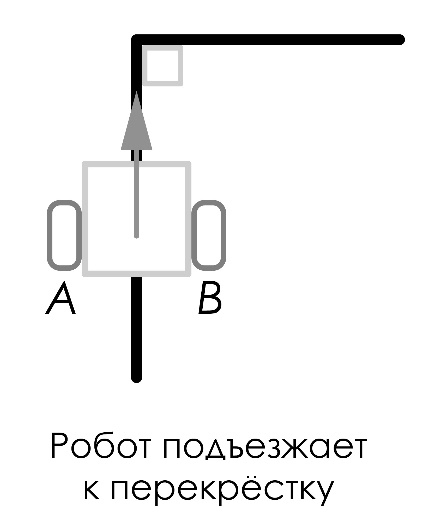 Траектория движения робота определяется различными режимами работы моторов. Режим работы мотора задаётся двумя параметрами: направление вращения оси мотора: «–» – вращение назад;«+» – вращение вперёд;«0» – отсутствует вращение;количество градусов, на которое повернётся ось мотора.Робот выезжает на перекрёсток (передней частью к перекрёстку), после чего он должен повернуть на 90° по часовой стрелке.Максимальная скорость вращения моторов 2 об/с. Длина колёсной базы робота равна 60 см. Масса робота равна 5 кг.Определите оптимальные режимы работы моторов А и В, при которых робот будет совершать поворот вокруг колеса B. В ответ для каждого мотора запишите число градусов со знаком, например 0, +120.Число градусов при необходимости округлите до целых.Ответ: Мотор A: +675 (675)Мотор B: +0 (или –0, или 0)Максимальный балл за выполненную работу – 12.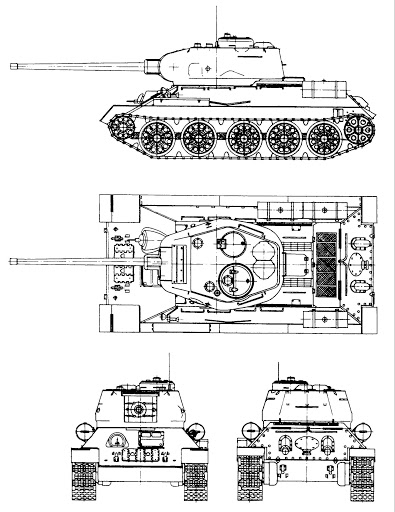 Чертёж Т-34А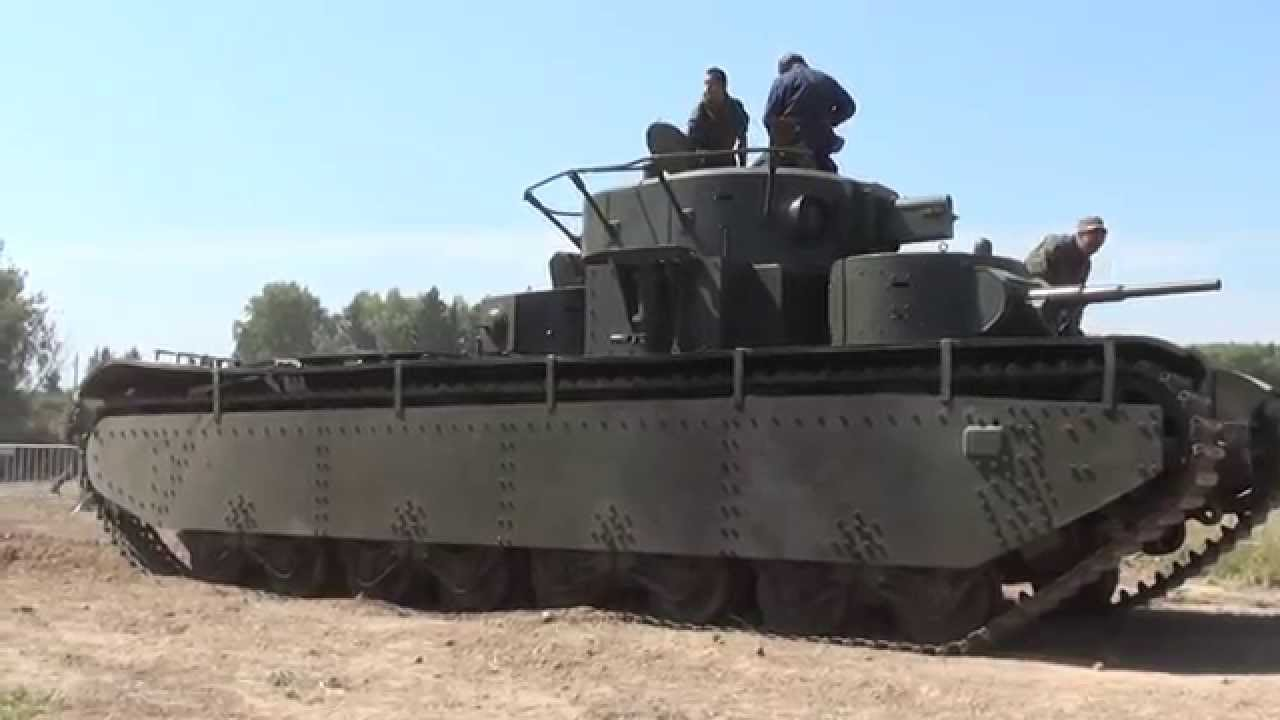 Б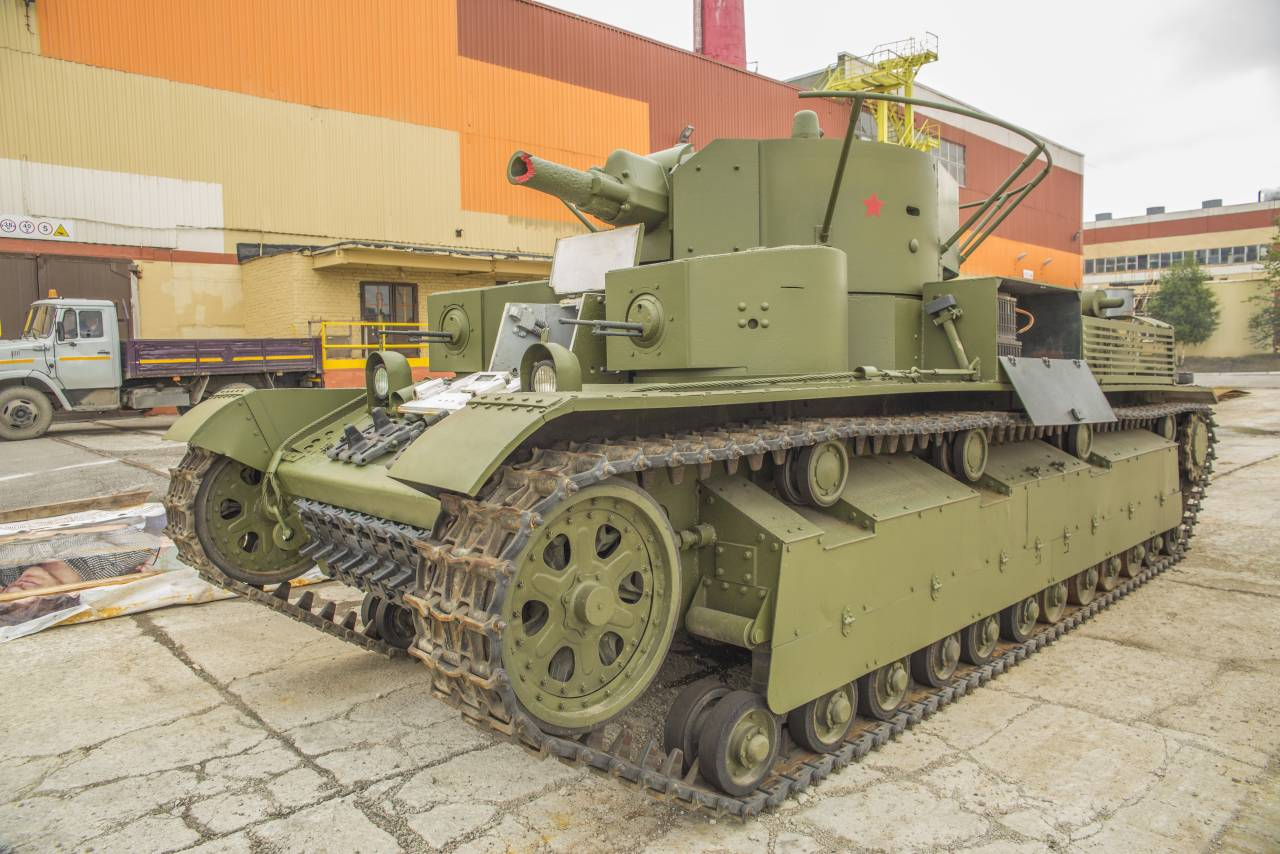 В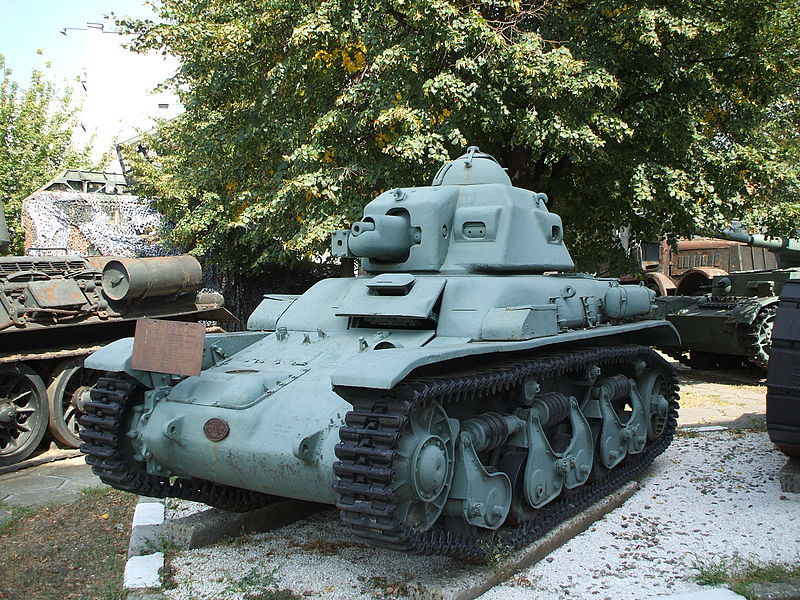 Г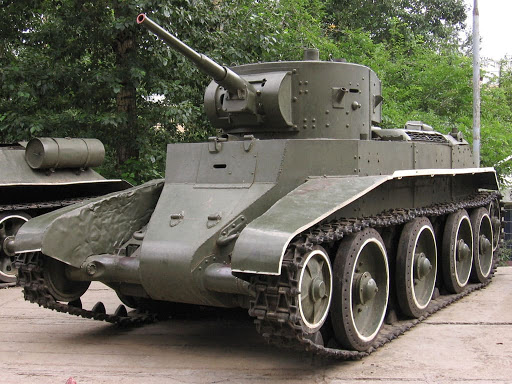 Д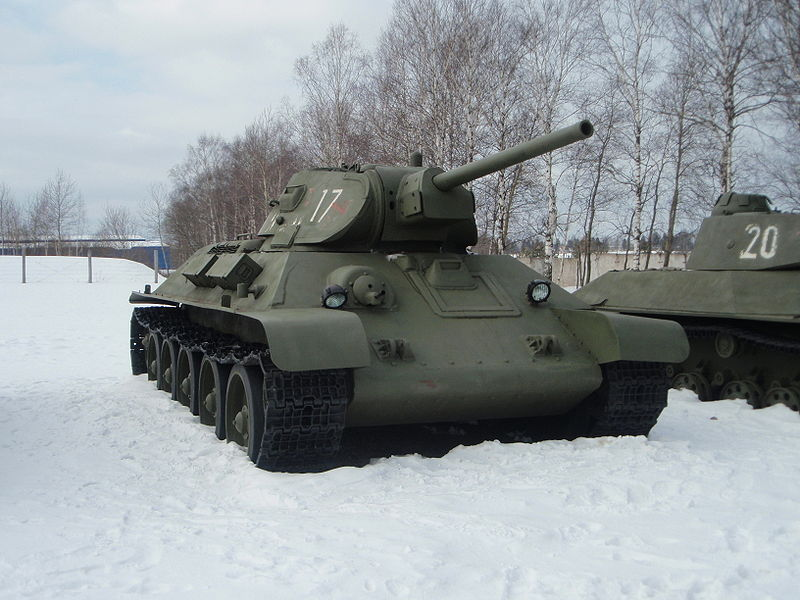 